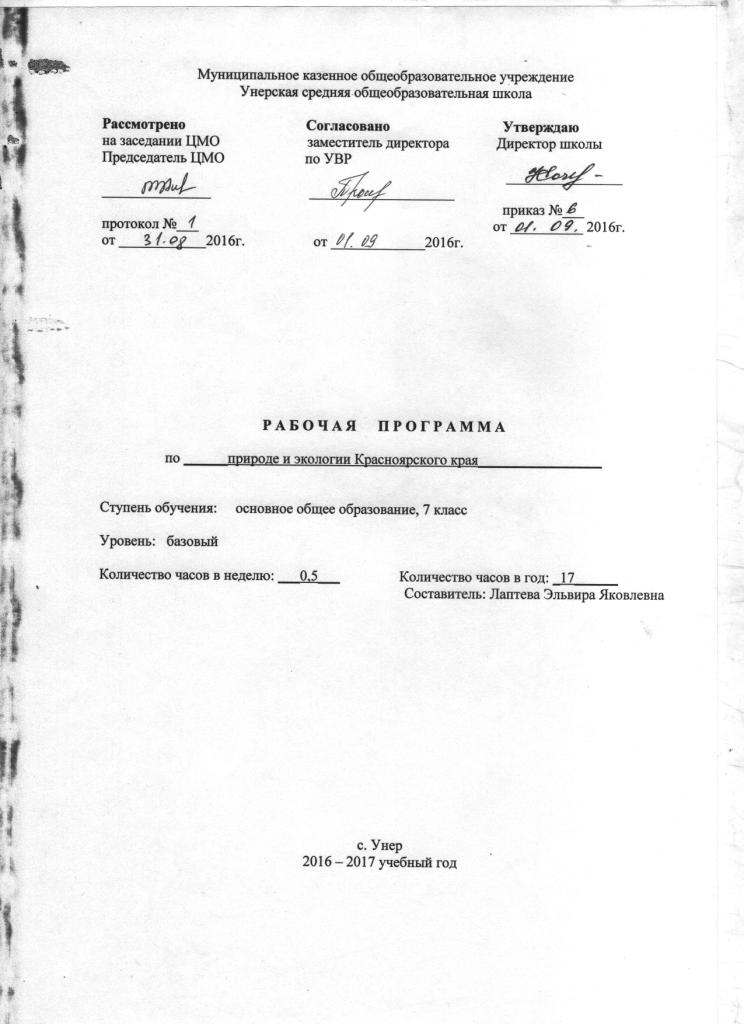 Пояснительная запискаДанная программа предназначена для реализации обязательного минимума содержания по предмету «Природа и экология Красноярского края», утвержденного законом Красноярского края  о национально-региональном компоненте общего образования.Концептуальными основаниями отбора предметного содержания в данной программе являются следующие идеи: настоящее время – это переход общества от технократического взаимодействия общества с природой к взаимодействию с природой на основе  концепции устойчивого развития;перед современной школой стоит задача не столько передачи учащимся большого объема знаний, сколько обучение их умению находить и систематизировать знания, применять их в жизни.  В связи с этим содержание программы направлено на формирование у школьника, прежде всего, экологической культуры посредством реализации следующих образовательных целей  и задач.Цели: Формирование целостного представления о природе Красноярского края, достижение осознания взаимосвязи и взаимозависимости жизни общества и природы.Воспитание ценностного отношения к окружающей  природе и собственному здоровью.Задачи: Формировать у школьников: - систему знаний о своеобразии природы Красноярского края, единстве и взаимосвязи ее компонентов, особенностях жизни и хозяйственной деятельности человека в различных природных условиях региона.- умения работы с объектами природы (их определение и систематизация, оценка состояния окружающей среды), способствующих осознанию ценности природных богатств Красноярского края и выполнению требований рационального природопользования. Развивать у школьников познавательные и созидательные способности на основе организации практики приобретения жизненного опыта в ходе разработки и реализации учебных проектов, нацеленных на оптимизацию условий жизни людей в своей местности.УчебникАвторский коллектив:  Андреева С. Ю., Солянкина Н. Л., Игошина Л. И., Уфимцева О. В., Новикова Л. И., Ситникова Л. Б.Название  Природа и экология Красноярского края.Издательство  «Платина», Красноярск.Количество часов в неделю:по программе: 0,5 часовпо учебному плану школы: 0,5 часовпрактические работы: 2 часаЦели  изучения  курсаКалендарно - тематическое планирование уроков по природе и экологии Красноярского края в 7 классеПлановых контрольных работ ____, зачетов _____, тестов ____, л.р. ____  и др.КомпетенцииКомпетенцииОбщеучебные -познавательная деятельность;Общеучебные - информационно-коммуникативная деятельность;Общеучебные -рефлексивная деятельность;Общеучебные -социальная деятельность;Общеучебные -освоение знаний о многообразии объектов и явлений природы Красноярского края как целостности и возможных путях её сохранения;Общеучебные -развитие познавательного интереса к изучению природы Красноярского края;Общеучебные -воспитание положительного эмоционально-ценностного отношения к себе, жителям Красноярского края и окружающей среде региона;Предметно - ориентированные-знать и понимать особенности флоры и фауны Красноярского края;Предметно - ориентированные-знать и понимать роль заповедников, заказников, ботанических и зоологических садов в сохранении биологического разнообразия региона;Предметно - ориентированные-знать и понимать необходимость сохранения естественного состава природной среды;Предметно - ориентированные-уметь пользоваться различными источниками информации;Предметно - ориентированные-уметь представлять информацию о результатах наблюдений в различных формах (таблицы, схемы, планы, описания);№пункта (§)Кол-во часов№ урокаНаименование разделов и тем урокаДата проведения Дата проведения Примечание №пункта (§)Кол-во часов№ урокаНаименование разделов и тем урокапо плануфакти-ческий  Примечание 12             Введение             Введение             Введение             Введение             Введение1Животный мир Красноярского края: экологические факторы, среды жизни и их обитатели. 7.092Система и классификация животного мира. Биологическое разнообразие. Разнообразие адаптаций в зависимости от географических особенностей края.14.09211Уникальность и видовое разнообразие фауны края. Уникальность и видовое разнообразие фауны края. 3                                                                              Многообразие членистоногих. Кольчатые черви Красноярского края. Гельминтозы животных и человека.21.094Моллюски, обитающие на территории края28.095Насекомые Красноярского края. Таёжный клещ, профилактика клещевого энцефалита. Насекомые – вредители таёжных лесов. Виды членистоногих, занесённые в Красную книгу.5.106Рыбы, населяющие воды Красноярского края.  Экология и охрана промысловых и ценных видов рыб. Редкие и исчезающие виды рыб Красноярского края.12.107Земноводные и пресмыкающиеся Красноярского края. Виды, занесенные в Красную книгу. 19.108Разнообразие птиц, обитающих на территории края.26.109Разнообразие птиц, обитающих на территории края.10Экология и охрана промысловых и ценных видов птиц. Редкие и исчезающие виды птиц Красноярского края.11Млекопитающие, обитающие на территории Красноярского края. 12Экология и охрана промысловых и ценных видов млекопитающих. Редкие и исчезающие виды млекопитающих Красноярского края. 13Экология и охрана промысловых и ценных видов млекопитающих. Редкие и исчезающие виды млекопитающих Красноярского края. 34Экосистема как структурная единица биосферы14Экскурсия в музей, заповедник, заказник (или др.). Роль человека в поддержании устойчивости экосистем. 15Разработка моделей природоохранных мероприятий (на основе материалов наблюдений, собранных во время экскурсии) 16  Подведение итогов.  Выставка фотоальбомов, видеороликов или компьютерных презентаций о животных и птицах Красноярского края (по выбору).17Подведение итогов.  Выставка фотоальбомов, видеороликов или компьютерных презентаций о животных и птицах Красноярского края (по выбору).